Westlane Middle School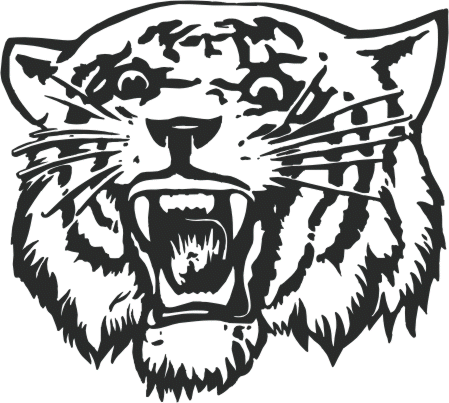 8th Grade Supply List 2016-20174-inch Binder with Separate Section for Each SubjectPencilsPens (one green or purple for English class)Loose Leaf Notebook PaperBinder Dividers2 Single Subject Spiral Notebooks1 Composition Journal for EnglishBasic Four Function CalculatorColored PencilsHighlighterBox of KleenexErasersGraph PaperPhysical Ed./HealthWestlane PE UniformComfortable/Sturdy SneakersScienceScience Ring Binder (minimum 1.5 inches)Five Dividers for Science BinderLoose Leaf Paper (NOT Spiral Notebook Paper)Pencils (NOT Pens)Coloring Pencils, one box of at least six different colorsCalculator, four-function (Scientific Calculator for Honors Students)Suggested but not requiredPencil Pouch